竞价文件采购方式：线上竞价项目名称：广东省江门监狱电动车定点维修服务项目广东省江门监狱云采链（广州）信息科技有限公司二零二三年三月第一章 竞价须知本项目通过云采链线上采购一体化平台进行竞价，参与竞价的供应商必须登录平台进行注册，注册成功后方可参与项目竞价。语言要求供应商提交的响应文件以及供应商与采购人或平台就有关项目的所有来往函电均应使用中文书写。供应商提交的文件或资料可以用另一种语言，但相应内容应附有中文翻译本，由翻译机构盖章或者翻译人员签名。两种语言不一致时以中文翻译本为准。在云采链平台参与项目竞价后放弃成交资格超过三次（含三次）的供应商连同该供应商同一法人名下所有公司将被列入平台黑名单，永久不得参与平台的项目竞价。竞价须知竞价说明1）参与竞价的供应商应承担所有与准备和参加竞价有关的费用，不论竞价的结果如何，采购人和代理机构均无义务和责任承担这些费用。2）参与竞价的供应商必须按竞价附件的格式填写，不得增加或删除表格内容。除单价、金额或项目要求填写的内容外，不得擅自改动竞价附件内容，否则将有可能影响成交结果，不推荐为成交候选人。3）参与竞价的供应商需对用户需求书的所有条款进行整体响应，用户需求书条款若有一条负偏离或不响应，不推荐为成交候选人。4）若成交供应商自身原因无法完成本项目，则采购人有权利保留追究责任。5）成交供应商因自身原因被取消成交资格，采购人可重新启动采购或按竞价公告规定顺延推选符合要求的供应商作为成交人。6）若本项目竞价采购失败，采购人将重新采购，届时采购人有权根据项目具体情况，决定重新采购项目的采购方式。7）成交供应商若无正当理由恶意放弃成交资格，采购人有权将拒绝其参加本项目重新组织的竞价采购活动。8）如采购人或代理机构在审核或复核参与竞价的供应商所提交的竞价资料时，供应商须无条件配合；期间若发现存在弄虚作假或相关的失信记录或违反国家法律法规等相关的不良情形，采购人可取消其成交资格并保留追究责任的权力。9）参与竞价的供应商向我司咨询的有关项目事项，一切以竞价文件规定和竞价公告规定以及本公司的书面答复为准，其他一切形式均为个人意见，不代表本公司的意见；10）参与竞价的供应商应认真阅读、并充分理解竞价文件的全部内容（包括所有的补充、修改内容重要事项、格式、条款、服务要求和技术规范、参数及要求等）。供应商没有按照竞价文件要求提交全部资料，或者参与竞价所上传的文件没有对竞价文件在各方面都作出实质性响应是供应商的风险，有可能导致其竞价被拒绝，或被认定为无效竞价。11）采购人有权拒绝接受任何不合格的货物或服务，由此产生的费用及相关后果均由成交供应商自行承担；12）供应商认为竞价结果损害其权益的，应按照云采链平台相关指引在规定的时间内向采购人或代理机构提交书面质疑，不提交的视为无异议，逾期提交将不予受理；13）本竞价公告和竞价文件的解释权归“云采链线上采购一体化平台”所有。竞价文件的澄清或修改1）采购人或者采购代理机构可以对已发出的竞价文件进行必要的澄清或者修改。澄清或者修改的内容将在云采链平台上发布澄清（更正/变更）公告。2）无论澄清或者修改的内容是否影响竞价，平台将以短信形式通知所有的报名供应商；报名供应商应按要求履行相应的义务；如报名截止时间少于一个工作日的，采购人或者采购代理机构应当相应顺延报名的截止时间。3）采购人或者采购代理机构发出的澄清或修改（更正/变更）的内容为竞价文件的组成部分，并对供应商具有约束力。报名要求（参与竞价的供应商资质要求:报名时需要提供以下盖章资料，并对上传的报名文件资料承担责任）供应商必须是具有独立承担民事责任能力的在中华人民共和国境内注册的法人或其他组织，提交法人或者其他组织的营业执照等证明文件；本项目供应商未被列入“信用中国”网站(www.creditchina.gov.cn)以下情形之一：①失信被执行人；②重大税收违法失信主体；③政府采购严重违法失信行为。（请前往信用中国网--点击“信用服务”--在信用分类查询中分别点击①失信被执行人；②重大税收违法失信主体；③政府采购严重违法失信行为。在以上三类跳转页面中输入公司名称后分别截图查询结果并加盖公章）同时，在中国政府采购网(www.ccgp.gov.cn)“政府采购严重违法失信行为信息记录”中查询没有处于禁止参加政府采购活动的记录名单。（提供报名期间的相关查询记录截图并加盖供应商公章）；经办人如是法定代表人，需提供法定代表人证明书及法定代表人身份证复印件；经办人如是供应商授权代表，需提供法定代表人授权委托书及授权代表身份证复印件，须随附法定代表人证明书，格式详见附件；报名供应商须具备《政府采购法》第二十二条所规定的条件；单位负责人为同一人或者存在直接控股、管理关系的不同供应商，不得参加同一合同项下的政府采购活动；不得转包或联合竞价,不得存在无效竞价的行为，提供供应商资格声明函，格式详见附件；供应商完全响应本项目用户需求的条款、内容及要求的，提供用户需求书响应声明函即可，格式详见附件。报价要求（报价时需要提供以下盖章资料，并对上传的竞价文件资料承担责任）1）通过报名供应商应根据本公告要求，在规定的竞价时间内对采购项目进行报价，同时按本公告要求完整、真实、准确地填写并上传相应报价附件（总报价表、分项报价表）。2）公告中的报价次数指报价期间供应商可进行的最多报价次数。如报价次数为2次，指供应商最多可进行2次报价。如供应商只进行1次报价，则以此次报价为准；如供应商因报价有误或其他原因需重新进行第2次报价，则以第2次报价为准，以此类推。确定成交候选人1）本项目以下浮率形式进行报价，如项目存在最高限价或单价最高限价，成交总金额（单价）=最高限价（单价最高限价）×（1-下浮率）。报价时间截止后，系统按下浮率由高到低顺序排列，下浮率最高的为第一成交候选人，报下浮率相同的，按报价时间在前的为第一成交候选人；报下浮率次高的为第二成交候选人，以此类推。（示例：如A项目采购一批饮用水，以实际供应量进行结算，该项目以下浮率形式报价，饮用水预算单价为20元/桶，某供应商报下浮率为10%，则成交单价=20元/桶*（1-10%）=18元/桶）无效报价下浮率报价没有大于或等于100%，也没有为负数，且是固定唯一值的，否则为无效报价。参与竞价的供应商报价超过最高限价或低于最低限价或超过项目对应产品单项最高限价的视为无效报价。参与竞价的供应商须提供本项目要求的资质文件，如果不按公告规定或竞价文件要求等相关规定提供符合要求的资质文件，将被视为无效报价；参与竞价的供应商须对本项目采购内容进行整体报价，任何只对其中一部分内容进行的报价都被视为无效报价。报价表以及有报价供应商落款的报价文件必须加盖报价供应商公章，否则视为无效报价；大写金额和小写金额不一致的，以大写金额为准；单价金额小数点或者百分比有明显错位的，以报价表的总价为准，并修改单价；总价金额与按单价汇总金额不一致的，以单价金额计算结果为准；不接受总价优惠折扣形式的报价，供应商应将对项目的优惠直接在清单报价中体现出来。如果供应商不接受对其错误的更正，其报价将被视为无效报价；按有关法律、法规、规章属于报价无效的。有下列情形之一的，视为串通竞价，其报价无效：存在单位负责人为同一人或存在控股、管理关系的不同单位参与同一竞价项目；不同供应商的响应文件由同一单位或者个人编制；不同供应商委托同一单位或者个人办理竞价事宜；不同供应商使用同一IP地址参与竞价；不同供应商的响应文件载明的项目管理成员或者联系人员为同一人；不同供应商的响应文件异常一致或者报价呈规律性差异；不同供应商的响应文件相互混淆；不同供应商的平台使用费从同一单位或者个人的账户转出；竞价活动失败1）报价供应商不足3家，本次竞价活动失败；2）出现影响采购公正的违法、违规行为的；3）因重大变故，采购任务取消的；使用费1）成交供应商须向平台服务商云采链线上采购一体化平台缴纳平台使用费，金额为预算金额的1.5%（四舍五入取整数），不足1000元按1000元收取。2）成交供应商无正当理由放弃成交资格的必须按竞价公告等相关规定缴纳相应的平台使用费；3）如确实因不可抗力放弃成交资格的，应在不可抗力发生后三个工作日内予以通知采购代理机构并提供相关的证明；如逾期，采购代理机构不予退还平台使用费。联系方式扫码关注微信公众号“云采链互联服务平台”，即可在线咨询相关事项；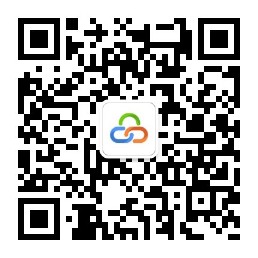 第二章 用户需求书说明：响应供应商须对本项目进行整体响应，任何只对其中一部分进行的响应都被视为无效响应。 项目一览表二、项目概况采购单位通过竞价方式定点电动车维修企业一家，服务期限1年。服务地点：广东省鹤山市宅梧镇营顶社区。通过竞价报价确定维修配件单价（单价包含配件单价、工时费及税费）的下浮率（含工时费和税费）。下浮率为所有产品清单中各种产品的单价与工时费的下浮率。如项目清单未列项目，需由业务部门根据市场调查价确定计费单价，以实际维修量结算。预计一年维修金额约为150000元人民币。预计维修金额仅作为需求量的一个参考值，具体以实际维修需求为准。服务地点所处地理位置比较偏僻，电动车不可驶离营顶社区辖区，可由成交方自行选择驻点维修或拖车维修，所产生的交通费及拖车费由成交人负责；本项目以下浮率形式进行报价，如项目存在最高限价或单价最高限价，成交总金额（单价）=最高限价（单价最高限价）×（1-下浮率）。本项目不接受有选择性的报价，只允许报一个下浮率，且所报的下浮率应当适用于本项目所有服务产品单品。三、项目内容广东省江门监狱有16辆电瓶车，类型及型号如下：车辆维修项目技术规格、参数及要求：具体内容见《电动车定点维修服务采购项目配件限价明细表》。四、服务要求（一）维修人员的管理：成交人派出的维修人员必须固定且具有电动车维修方面的经验，合同执行期间，如未得到采购人同意，擅自更换维修人员的每次扣履约保证金2000元，连续两次擅自更换维修人员的情况，采购人有权终止合同的履行；（二）电动车维修项目技术规格符合原厂使用要求，电池整组更换保修一年，购买电机，电控，充电机，可保修一年。车辆主要部件（后桥、电控、加速器、DC转换器、仪表）保修半年，易损件保修三个月；（三）电动车维修更换的零配件必须正规渠道进货，产品质量达到国家标准；（四）成交人需具有履行合同所必须的专业设备和专业技术能力以及供货和售后维护保障能力，能开具普通发票和增值税专用发票。（五）成交人接到维修通知以后，必须24小时内到达维修地点进行维修并一天内出维修检测报告及报价。（六）成交人必须承诺，完全满足竞价过程发出所有文件的要求，必须具备履行项目的能力。如在实施过程中，采购人发现有不符合要求的地方，采购人有权中止合同，一切费用由成交人承担，履约保证金不予退还。五、采购单位管理要求成交人及其安排的服务人员必须严格遵守监狱保密及相关管理规定，不对监狱内建筑、场地、事项等进行拍照、录视频等行为，如发现供应商有违反监狱管理，采购人有权重新选定成交单位，并追究供应商责任。六、质保售后(一)免费质保期限：电动车维修项目技术规格符合原厂使用要求，电池整组更换保修一年，购买电机，电控，充电机，可保修一年。车辆主要部件（后桥、电控、加速器、DC 转换器、仪表）保修半年，易损件保修三个月。(二)免费质保期内售后服务要求：1.成交人提供给采购单位的轮胎等零星配件必须符合国家的行业质量标准以及采购单位所需要的型号、规格等要求,不能用翻新件及冒牌货充正品，不能以次充好。2.成交人应根据采购单位所指定的车号及批准需购买、更换的轮胎等配件的品牌、型号、规格等要求，做好维修、换件工作，保证修理质量。3.经成交人维修保养的电动车，如在国家或者行业规定的保质期内再次发生同样的故障，成交人应免费重修。4.如发生成交人提供的轮胎等配件，不符合质量要求，导致发生事故必须由成交人承担，同时解除本项目合同，造成严重后果的，3年内不能参与采购单位车辆维修竞价。七、履约保证金条款在签订合同前，成交人需以转账方式缴纳成交价的5%作为履约保证金。履行完成合同约定权利义务事项后由成交人提出履约保证金退还申请，采购人自收到退还申请之日起10个工作日内退还，不计利息。如成交人不按时签订合同或放弃成交资格的，履约保证金不予退回（不可抗力原因除外）。采购人有权根据供应商的违约责任所造成的损失，从履约保证金中扣除相关费用。如履约保证金不能抵扣费用的，成交人应全额赔偿采购单位损失。八、付款方式（1）广东省江门监狱电动车辆维修实际费用，依据成交下浮率核算清单单价，即：成交总金额（单价）=最高限价（最高单价限价）×（1-下浮率）。以实际维修量据实结算（含税费）。每次维修需经需求单位签名确认和归口管理部门审批，每月根据当月实际采购数量结算一次。（2）在中国境内、外发生的与本项目合同执行有关的一切税费均由成交人负担。第三章 竞价附件总报价表注：供应商须同时提供总报价表与分项报价表；报价包含配件单价、工时费及税费；本项目不接受有选择性的报价，只允许报一个下浮率，且所报的下浮率应当适用于本项目所有服务产品单品。下浮率报价没有大于或等于100%，也没有为负数，且是固定唯一值的，否则为无效报价；下浮率高的为成交供应商。供应商所报下浮率为成交下浮率，即：合同物品单价=最高单价限价*（1-下浮率）；在本项目合同服务履行期间，该下浮率不作另行调整；下浮率的报价均包含国家规定的税费。供应商必须按报价表的格式填写，不得增加或删除表格内容。除单价、金额或项目要求填写的内容外，不得擅自改动报价表内容，否则将有可能影响成交结果，不推荐为成交候选人；平台上报价与上表合计不一致的，以报价表合计（经价格核准后的价格）为准。供应商名称（单位盖公章）：                    日期：         分项报价表注：供应商须同时提供总报价表与分项报价表；报价包含配件单价、工时费及税费；分项报价表应根据所报下浮率进行计算，即单价报价=最高单价限价*（1-下浮率）；本项目不接受有选择性的报价，只允许报一个下浮率，且所报的下浮率应当适用于本项目所有服务产品单品。下浮率报价没有大于或等于100%，也没有为负数，且是固定唯一值的，否则为无效报价；下浮率高的为成交供应商。供应商所报下浮率为成交下浮率，即：合同物品单价=最高单价限价*（1-下浮率）；在本项目合同服务履行期间，该下浮率不作另行调整；下浮率的报价均包含国家规定的税费。供应商必须按报价表的格式填写，不得增加或删除表格内容。除单价、金额或项目要求填写的内容外，不得擅自改动报价表内容，否则将有可能影响成交结果，不推荐为成交候选人；平台上报价与上表合计不一致的，以报价表合计（经价格核准后的价格）为准。供应商名称（单位盖公章）：                    日期：                   法定代表人授权委托书本授权委托书声明：注册于 （供应商地址）  的  （供应商名称）    在下面签名的（法定代表人姓名、职务）在此授权本公司（被授权人姓名、职务）作为我公司的合法代理人，就 广东省江门监狱电动车定点维修服务项目的竞价采购活动，采购合同的签订、执行、完成和售后服务，作为供应商代表以我方的名义处理一切与之有关的事务。被授权人（供应商授权代表）无转委托权限。本授权书自法定代表人签字之日起生效，特此声明。随附1、《法定代表人证明书》；供应商名称（盖公章）：地      址：法定代表人（签字或盖章）：                         签字日期：     年   月   日法定代表人证明书            同志，现任我单位         职务，为法定代表人，特此证明。本证明书自签发之日起生效，有效期与本公司参与竞价的文件中标注的有效期相同。附：营业执照（注册号）：                       经济性质：主营（产）：兼营（产）：                                            供应商名称：（盖公章）：                                            地址：                                            日期：用户需求书响应声明函致：广东省江门监狱、云采链（广州）信息科技有限公司关于贵单位、贵司发布广东省江门监狱电动车定点维修服务项目的竞价公告，本公司（企业）愿意参加采购活动，并作出如下声明：本公司（企业）承诺在报名时已对于用户需求书中的各项条款、内容及要求给予充分考虑，明确承诺对于本项目的用户需求中的各项条款、内容及要求均为完全响应，不存在任意一条负偏离或不响应的情况。本公司（企业）清楚，若对于用户需求书各项条款存在任意一条负偏离或不响应的情况，不被推荐为成交候选人的要求。本公司（企业）承诺在本次采购活动中，如有违法、违规、弄虚作假行为，所造成的损失、不良后果及法律责任，一律由我公司（企业）承担。备注：本声明函必须提供且内容不得擅自删改，否则视为响应无效。本声明函如有虚假或与事实不符的，作无效报价处理。供应商名称（单位盖公章）：日期：供应商资格声明函致：广东省江门监狱、云采链（广州）信息科技有限公司关于贵单位、贵司发布广东省江门监狱电动车定点维修服务项目的竞价公告，本公司（企业）愿意参加竞价，并声明：一、本公司（企业）具备《中华人民共和国政府采购法》第二十二条规定的条件：（一）具有独立承担民事责任的能力；（二）具有良好的商业信誉和健全的财务会计制度； （三）具有履行合同所必需的设备和专业技术能力；（四）有依法缴纳税收和社会保障资金的良好记录；（五）参加政府采购活动前三年内，在经营活动中没有重大违法记录；（六）法律、行政法规规定的其他条件。二、本公司具有本次采购项目服务能力。三、本公司有固定的经营场所，信誉良好、售后维护服务好，并且在经营活动中无严重违法记录。四、本公司在本项目中不存在单位负责人为同一人或者存在直接控股、管理关系的不同供应商，参加同一合同项下的政府采购活动。五、本公司在本项目中不转包且不联合竞价。六、本公司在本项目中不存在下列情况之一：1.不具备采购公告中规定资质要求的。2.不符合法律、法规和采购公告中规定的其他实质性要求的。3.以他人的名义参与竞价、串通参与竞价、以行贿手段谋取成交或者以其他弄虚作假方式参与竞价的。本公司（企业）承诺在本次采购活动中，如有违法、违规、弄虚作假行为，所造成的损失、不良后果及法律责任，一律由我公司（企业）承担。特此声明！备注：本声明函必须提供且内容不得擅自删改，否则视为响应无效。本声明函如有虚假或与事实不符的，作无效报价处理。供应商名称（单位盖公章）：   日期 ：  投标人廉政承诺函广东省江门监狱：贵单位　　　年　　月　　日发布的项目（项目编号：）的招标公告，本公司（企业）愿意参加投标，并作出如下廉洁承诺：1.本公司（企业）严格遵守国家有关法律法规以及廉洁从业有关规定，积极营造公平公正的政府采购活动环境。2.加强本公司（企业）相关人员的管理和廉洁从业教育，自觉抵制不廉洁行为。在商务活动中发现存在违规违纪违法行为，将及时向监察部门或司法机关举报。3.不向采购人及其人员提供回扣、礼金、有价证券、支付凭证、贵重物品等。4.不为采购人及其人员报销应由采购人或个人支付的费用。5.不为采购人员投资入股、个人借款或买卖股票、债券等提供方便。6.不为采购人员购买或装修住房、婚丧嫁娶、配偶子女上学或工作安排以及出国（境）、旅游等提供方便。7.不为采购人员安排有可能影响公正执行公务的宴请、健身、娱乐等活动。8.不为采购人及其人员购置或提供通讯工具、交通工具和高档办公用品。9.不为采购人员的配偶、子女及其他亲属谋取不正当利益提供方便。10.不违反规定安排采购人员在本公司（企业）或本公司（企业）相关企业兼职和领取兼职工资及报酬。11.不利用非法手段向采购人员打探有关涉及采购人的商业秘密、业务渠道等。12.采购人对涉嫌不廉洁的商业行为进行调查时，本公司（企业）将积极配合，提供相关证据、佐证材料。本公司（企业）承诺在本次招标采购活动中，如有违反上述廉洁行为，所造成的损失、不良后果及法律责任，均由我公司（企业）承担。本公司（企业）及相关工作人员违反第3、4、5、6、7、8、9、10、11条，按投标金额30%向甲方支付违约金，同时按管理权限，依据有关规定给予党纪、政纪组织处理，给甲方单位造成经济损失的，应予以经济赔偿。投标人名称（单位盖公章）：法定代表人（签名）：日期：中标人廉洁承诺书（单位名称）：本公司（企业）作为贵单位项目（项目编号：  ）的合作单位，现就合作期间的廉洁自律工作作以下承诺：1.本公司（企业）严格遵守国家有关法律法规以及廉洁从业有关规定，积极营造公平公正的政府采购活动环境。2.加强本公司（企业）相关人员的管理和廉洁从业教育，自觉抵制不廉洁行为。在商务活动中发现存在违规违纪违法行为，将及时向监察部门或司法机关举报。3.不向采购人及其人员提供回扣、礼金、有价证券、支付凭证、贵重物品等。4.不为采购人及其人员报销应由采购人或个人支付的费用。5.不为采购人员投资入股、个人借款或买卖股票、债券等提供方便。6.不为采购人员购买或装修住房、婚丧嫁娶、配偶子女上学或工作安排以及出国（境）、旅游等提供方便。7.不为采购人员安排有可能影响公正执行公务的宴请、健身、娱乐等活动。8.不为采购人及其人员购置或提供通讯工具、交通工具和高档办公用品。9.不为采购人员的配偶、子女及其他亲属谋取不正当利益提供方便。10.不违反规定安排采购人员在本公司（企业）或本公司（企业）相关企业兼职和领取兼职工资及报酬。11.不利用非法手段向采购人员打探有关涉及采购人的商业秘密、业务渠道等。12.采购人对涉嫌不廉洁的商业行为进行调查时，本公司（企业）将积极配合，提供相关证据、佐证材料。本公司（企业）承诺在本次招标采购活动中，如有违反上述廉洁行为，所造成的损失、不良后果及法律责任，均由我公司（企业）承担。本公司（企业）及相关工作人员违反第3、4、5、6、7、8、9、10、11条，按合同金额30%向甲方支付违约金，同时按管理权限，依据有关规定给予党纪、政纪组织处理，给甲方单位造成经济损失的，应予以经济赔偿。承诺单位（盖章）：法定代表人（签名）：日期：保密承诺函致：广东省江门监狱为保护合作方甲方的合法利益，保证合作双方实现顺利合作，避免因信息泄露而给甲方造成损失，本项目的服务方以及参与本项目的所有员工承诺遵守本保密协议内容。一、保密信息定义本协议所称的“保密信息”是指所有涉密信息、商业秘密、技术秘密、通信或与该项目相关的其他信息，无论是书面的、口头的、图形的、电磁的或其它任何形式的信息，包括（但不限于）数据、用户名、口令、产品、文件、规划、方案、技术、方法、仪器设备和其它信息及文档等，上述信息在本项目以如下形式确定：1.甲方在项目实施中为乙方及乙方工作人员提供必要的数据、程序、用户名、口令和资料等；2.在对甲方提供服务工作中涉及的业务及技术文档，包括政策、方案设计细节、程序文件、数据结构，以及相关业务系统的硬软件、文档，测试和测试产生的数据等；3.服务过程中产生的所有成果为保密的内容；4.其他甲方合理认为并申明属于保密信息的内容。二、保密要求我公司在国家相关法律法规、规章政策所规定的前提下，全力限制“保密信息”的使用范围以利保密防范，并仅用于为甲方提供服务。在未经甲方书面形式授权下，我公司不会直接或间接使用“项目资料”的利益或目的性的任何专有信息，亦不会把任何专用信息披露给他人，我公司的所有员工均有义务受约束，并负有保密的义务。1.承诺人始终对保密资料保密，不在项目之外使用甲方提供的保密信息及因履行本项目而掌握的保密信息。2.未经甲方书面同意，不向任何第三方提供保密信息以及可以接触上述保密信息的手段，包括在公开场合展览，公开对外宣传，作为文章、讯息、参考数据发表等。3.只向项目相关人员（包括各自的领导﹑同事和雇员等）为商讨合作项目而有需要知悉保密信息的人士披露保密信息；并保证上述各相关人员的行为将会符合本守则的规定。4.在商讨合作项目的过程中，若需向第三方披露甲方的保密信息，应取得甲方书面许可，并要求该第三方不得向任何其它人士泄露保密信息。5.中标人均应保护采购人知识产权，未经对方同意，中标人不得对采购人的资料及文件擅自修改，复制或向第三人转让或用于本合同项目外的项目。如发生以上情况，中标人承担一切由此引起的后果并承担赔偿责任。6.有关保密的内容和义务，未经甲方解封则长期有效。承诺人：（法定代表人或委托代理人签字/章并盖单位公章）日期：广东省江门监狱电动车定点维修服务项目合同书（仅供参考）项目名称：广东省江门监狱电动车定点维修服务项目合同编号： 签约地点：广东省江门监狱签订日期：二○二三年  月  日甲方：广东省江门监狱（采购人名称）乙方：                                （成交人名称）根据广东省江门监狱电动车定点维修服务项目的网上竞价结果，按照《中华人民共和国民法典》的规定，经双方协商，本着平等互利和诚实信用的原则，一致同意签订本合同如下。合同标的报价包含产品价格、运输、装卸、售后服务、保险、搬运费、税金等一切费用。采购需求服务期限：服务地点：广东省鹤山市宅梧镇营顶社区。如项目清单未列项目，需由业务部门根据市场调查价确定计费单价，以实际维修量结算。预计维修金额仅作为需求量的一个参考值，具体以实际维修需求为准。服务地点所处地理位置比较偏僻，电动车不可驶离营顶社区辖区，可由乙方自行选择驻点维修或拖车维修，所产生的交通费及拖车费由乙方负责。项目内容广东省江门监狱有16辆电瓶车，类型及型号如下：车辆维修项目技术规格、参数及要求：具体内容见《电动车定点维修服务采购项目配件成交明细表》。服务要求（一）维修人员的管理：乙方派出的维修人员必须固定且具有电动车维修方面的经验，合同执行期间，如未得到甲方同意，擅自更换维修人员的每次扣履约保证金2000元，连续两次擅自更换维修人员的情况，甲方有权终止合同的履行；（二）电动车维修项目技术规格符合原厂使用要求，电池整组更换保修一年，购买电机，电控，充电机，可保修一年。车辆主要部件（后桥、电控、加速器、DC转换器、仪表）保修半年，易损件保修三个月；（三）电动车维修更换的零配件必须正规渠道进货，产品质量达到国家标准；（四）乙方需具有履行合同所必须的专业设备和专业技术能力以及供货和售后维护保障能力，能开具普通发票和增值税专用发票。（五）乙方接到维修通知以后，必须24小时内到达维修地点进行维修并一天内出维修检测报告及报价。（六）乙方必须承诺，完全满足竞价过程发出所有文件的要求，必须具备履行项目的能力。如在实施过程中，甲方发现有不符合要求的地方，甲方有权中止合同，一切费用由乙方承担，履约保证金不予退还。采购单位管理要求乙方及其安排的服务人员必须严格遵守监狱保密及相关管理规定，不对监狱内建筑、场地、事项等进行拍照、录视频等行为，如发现供应商有违反监狱管理，甲方有权重新选定成交单位，并追究乙方责任。质保售后(一)免费质保期限：电动车维修项目技术规格符合原厂使用要求，电池整组更换保修一年，购买电机，电控，充电机，可保修一年。车辆主要部件（后桥、电控、加速器、DC 转换器、仪表）保修半年，易损件保修三个月。(二)免费质保期内售后服务要求：1.乙方提供给甲方的轮胎等零星配件必须符合国家的行业质量标准以及采购单位所需要的型号、规格等要求,不能用翻新件及冒牌货充正品，不能以次充好。2.乙方应根据甲方所指定的车号及批准需购买、更换的轮胎等配件的品牌、型号、规格等要求，做好维修、换件工作，保证修理质量。3.经乙方维修保养的电动车，如在国家或者行业规定的保质期内再次发生同样的故障，乙方应免费重修。4.如发生乙方提供的轮胎等配件，不符合质量要求，导致发生事故必须由乙方承担，同时解除本合同，造成严重后果的，3年内不能参与甲方车辆维修竞价。履约保证金条款在签订合同前，乙方需以转账方式缴纳成交价的5%作为履约保证金。履行完成合同约定权利义务事项后由乙方提出履约保证金退还申请，甲方自收到退还申请之日起10个工作日内退还，不计利息。如乙方不按时签订合同或放弃成交资格的，履约保证金不予退回（不可抗力原因除外）。甲方有权根据供应商的违约责任所造成的损失，从履约保证金中扣除相关费用。如履约保证金不能抵扣费用的，乙方应全额赔偿采购单位损失。付款方式（1）广东省江门监狱电动车辆维修实际费用，依据成交下浮率核算清单单价，即：成交总金额（单价）=最高限价（最高单价限价）×（1-下浮率）。以实际维修量据实结算（含税费）。每次维修需经甲方需求单位签名确认和归口管理部门审批，每月根据当月实际采购数量结算一次。（2）在中国境内、外发生的与本合同执行有关的一切税费均由乙方负担。争议的解决双方因履行本合同产生的争议应先通过友好协商解决，若协商不成，双方同意向甲方所在地法院提出诉讼。不可抗力任何一方由于不可抗力原因不能履行合同时，应在不可抗力事件结束后1日内向对方通报，以减轻可能给对方造成的损失，在取得有关机构的不可抗力证明或双方谅解确认后，允许延期履行或修订合同，并根据情况可部分或全部免于承担违约责任。税费在中国境内、外发生的与本合同执行有关的一切税费均由乙方负担。其它本合同所有附件、竞价文件、报价文件、成交通知书均为合同的有效组成部分，与本合同具有同等法律效力。在执行本合同的过程中，所有经双方签署确认的文件（包括会议纪要、补充协议、往来信函）即成为本合同的有效组成部分。如一方地址、电话、传真号码有变更，应在变更当日内书面通知对方，否则，应承担相应责任。除甲方事先书面同意外，乙方不得部分或全部转让其应履行的合同项下的义务。合同生效本合同在甲乙双方法人代表或其授权代表签字盖章后生效。合同一式   份。甲方  份，乙方   份，具有同等法律效力。甲方：                                    乙方：签约代表：                                 签约代表：地址：                                     地址：                                           联系人：电话：                                     联系电话：签约日期：2023 年   月   日                签约日期：2023年   月    日                                               开户银行：                                               银行账号：采购内容数量服务期限采购预算广东省江门监狱电动车定点维修服务项目1项自签订合同之日起一年人民币150000元序号电瓶车类型型号数量1朗晴电动车LQY083A、LQY111E、LQF090、LQJ 1439辆2东莞卓越G1P5-JGX、G1P8-JGX、B1H2X-JGX、卓越/EXCARGIP5辆3深圳沃森WS-A6/8P1辆4国威神豹三轮1辆电动车定点维修服务采购项目配件限价明细表电动车定点维修服务采购项目配件限价明细表电动车定点维修服务采购项目配件限价明细表电动车定点维修服务采购项目配件限价明细表电动车定点维修服务采购项目配件限价明细表电动车定点维修服务采购项目配件限价明细表电动车定点维修服务采购项目配件限价明细表序号物品规格型号单位数量最高单价限价（元）备注1蓄电池6V170AH，3-DG-170个111002蓄电池压板游览车通用个1103英博尔电控IPMC3336-7240（72V 400A）交流个138004直流电源开关ZDK31-250个12305英博尔加速器铝合金小踏板0-5V个15606CD机US32-12V个12307扬声器1141个11208线束总成英博尔交流系统套111009近光灯LQY113B，12V个112010远光灯LQY113B，12V个114011后倒车灯LQY113B，12V个18012转向灯HCT60/YL-602个116013钥匙开关松松JK321个15014LED后组合灯LQY113B，12V个111015组合仪表72V 速比16.2:1脉冲8个/周个162016档位开关LQY113B游览车个132017合普电机交流72V 7.5KW个1420018单音喇叭12V个18019单臂雨刮总成12V 50W个126020轮胎165/701/13条1382.2021备胎/条1682.50包含轮毂和轮胎22轮胎155R12C条132023充电插座72V Y-60个116024组合开关1018A个132025刹车开关JK226个14026电子闪烁器广州白云个15027保险盒20A，配2.5平方线（防水）个114028DC-DC转换器72V转12V，600W，英博尔个1120029电动助力管柱总成Q3车型，含电机套1380030控制器总成Q3车型个156031转向器总成48500-85062个132032转向中间摇臂组件48709-85011个124033转向直拉杆总成LQ-295（加长）条111034转向横拉杆总成48800-79000条114035转向下轴管总成48003-85000条116036万向节总成Q3车型个18037方向盘总成365（包胶）个124038前梁总成56310-85202套168039前悬臂总成45200-85002套154040前悬臂斜拉杆总成70D00总长528套122041前悬架减震器Ø12条146042前碟刹总成重庆賽博，游览车套1110043轮辋12*4.5/型号0531245个128044吊耳内外侧组件41409-79001套111045后钢板弹簧总成1012-5片条144046零越后桥总成24齿，速比16.2，LY160-1280条1340047后减震器总成41700-61010条118048U型螺栓短CH6370标准型支13049油壶LZIII-3523040个15050刹车油管直径8条111051刹车总泵标准型个132052刹车分泵标准型个110053刹车片标准型块112054手刹刀总成五菱把112055前段手刹拉索五菱手刹条11556后段手刹拉索五菱手刹（LD-2615）套138057后保险杆/条1891.8058前挡风玻璃LQY113B块1220059活动扶手LQY150A个121060背垫总成LQY113B张122061背垫后饰壳LQY113B套118062副司机座垫总成480*450*95cm张122063前排扶手总成Q3系列条114064前排座靠背支架LQY150A游览车条18065手刹装饰罩ABS，配装五菱手刹个124066座垫总成LQY113B游览车张132067后排座椅扶手总成LQY113B条115068后排座靠背支架LQY150A游览车条18069后视镜SL-720个111070英博尔充电机72V 30A火炬加水6V210AH台12700序号名称单位数量报价下浮率（%）备注1广东省江门监狱电动车定点维修服务项目项1序号物品规格型号单位数量最高单价限价（元）单价报价（最高单价限价*（1-下浮率））备注1蓄电池6V170AH，3-DG-170个111002蓄电池压板游览车通用个1103英博尔电控IPMC3336-7240（72V 400A）交流个138004直流电源开关ZDK31-250个12305英博尔加速器铝合金小踏板0-5V个15606CD机US32-12V个12307扬声器1141个11208线束总成英博尔交流系统套111009近光灯LQY113B，12V个112010远光灯LQY113B，12V个114011后倒车灯LQY113B，12V个18012转向灯HCT60/YL-602个116013钥匙开关松松JK321个15014LED后组合灯LQY113B，12V个111015组合仪表72V 速比16.2:1脉冲8个/周个162016档位开关LQY113B游览车个132017合普电机交流72V 7.5KW个1420018单音喇叭12V个18019单臂雨刮总成12V 50W个126020轮胎165/701/13条1382.2021备胎/条1682.5022轮胎155R12C条132023充电插座72V Y-60个116024组合开关1018A个132025刹车开关JK226个14026电子闪烁器广州白云个15027保险盒20A，配2.5平方线（防水）个114028DC-DC转换器72V转12V，600W，英博尔个1120029电动助力管柱总成Q3车型，含电机套1380030控制器总成Q3车型个156031转向器总成48500-85062个132032转向中间摇臂组件48709-85011个124033转向直拉杆总成LQ-295（加长）条111034转向横拉杆总成48800-79000条114035转向下轴管总成48003-85000条116036万向节总成Q3车型个18037方向盘总成365（包胶）个124038前梁总成56310-85202套168039前悬臂总成45200-85002套154040前悬臂斜拉杆总成70D00总长528套122041前悬架减震器Ø12条146042前碟刹总成重庆賽博，游览车套1110043轮辋12*4.5/型号0531245个128044吊耳内外侧组件41409-79001套111045后钢板弹簧总成1012-5片条144046零越后桥总成24齿，速比16.2，LY160-1280条1340047后减震器总成41700-61010条118048U型螺栓短CH6370标准型支13049油壶LZIII-3523040个15050刹车油管直径8条111051刹车总泵标准型个132052刹车分泵标准型个110053刹车片标准型块112054手刹刀总成五菱把112055前段手刹拉索五菱手刹条11556后段手刹拉索五菱手刹（LD-2615）套138057后保险杆/条1891.8058前挡风玻璃LQY113B块1220059活动扶手LQY150A个121060背垫总成LQY113B张122061背垫后饰壳LQY113B套118062副司机座垫总成480*450*95cm张122063前排扶手总成Q3系列条114064前排座靠背支架LQY150A游览车条18065手刹装饰罩ABS，配装五菱手刹个124066座垫总成LQY113B游览车张132067后排座椅扶手总成LQY113B条115068后排座靠背支架LQY150A游览车条18069后视镜SL-720个111070英博尔充电机72V 30A火炬加水6V210AH台12700项目名称数量下浮率报价备注广东省江门监狱电动车定点维修服务项目1项    %序号电瓶车类型型号数量1朗晴电动车LQY083A、LQY111E、LQF090、LQJ 1439辆2东莞卓越G1P5-JGX、G1P8-JGX、B1H2X-JGX、卓越/EXCARGIP5辆3深圳沃森WS-A6/8P1辆4国威神豹三轮1辆电动车定点维修服务采购项目配件成交明细表电动车定点维修服务采购项目配件成交明细表电动车定点维修服务采购项目配件成交明细表电动车定点维修服务采购项目配件成交明细表电动车定点维修服务采购项目配件成交明细表电动车定点维修服务采购项目配件成交明细表电动车定点维修服务采购项目配件成交明细表电动车定点维修服务采购项目配件成交明细表序号物品规格型号单位数量最高单价限价（元）成交单价（最高单价限价*（1-下浮率）备注1蓄电池6V170AH，3-DG-170个111002蓄电池压板游览车通用个1103英博尔电控IPMC3336-7240（72V 400A）交流个138004直流电源开关ZDK31-250个12305英博尔加速器铝合金小踏板0-5V个15606CD机US32-12V个12307扬声器1141个11208线束总成英博尔交流系统套111009近光灯LQY113B，12V个112010远光灯LQY113B，12V个114011后倒车灯LQY113B，12V个18012转向灯HCT60/YL-602个116013钥匙开关松松JK321个15014LED后组合灯LQY113B，12V个111015组合仪表72V 速比16.2:1脉冲8个/周个162016档位开关LQY113B游览车个132017合普电机交流72V 7.5KW个1420018单音喇叭12V个18019单臂雨刮总成12V 50W个126020轮胎165/701/13条1382.2021备胎/条1682.50包含轮毂和轮胎22轮胎155R12C条132023充电插座72V Y-60个116024组合开关1018A个132025刹车开关JK226个14026电子闪烁器广州白云个15027保险盒20A，配2.5平方线（防水）个114028DC-DC转换器72V转12V，600W，英博尔个1120029电动助力管柱总成Q3车型，含电机套1380030控制器总成Q3车型个156031转向器总成48500-85062个132032转向中间摇臂组件48709-85011个124033转向直拉杆总成LQ-295（加长）条111034转向横拉杆总成48800-79000条114035转向下轴管总成48003-85000条116036万向节总成Q3车型个18037方向盘总成365（包胶）个124038前梁总成56310-85202套168039前悬臂总成45200-85002套154040前悬臂斜拉杆总成70D00总长528套122041前悬架减震器Ø12条146042前碟刹总成重庆賽博，游览车套1110043轮辋12*4.5/型号0531245个128044吊耳内外侧组件41409-79001套111045后钢板弹簧总成1012-5片条144046零越后桥总成24齿，速比16.2，LY160-1280条1340047后减震器总成41700-61010条118048U型螺栓短CH6370标准型支13049油壶LZIII-3523040个15050刹车油管直径8条111051刹车总泵标准型个132052刹车分泵标准型个110053刹车片标准型块112054手刹刀总成五菱把112055前段手刹拉索五菱手刹条11556后段手刹拉索五菱手刹（LD-2615）套138057后保险杆条1891.8058前挡风玻璃LQY113B块1220059活动扶手LQY150A个121060背垫总成LQY113B张122061背垫后饰壳LQY113B套118062副司机座垫总成480*450*95cm张122063前排扶手总成Q3系列条114064前排座靠背支架LQY150A游览车条18065手刹装饰罩ABS，配装五菱手刹个124066座垫总成LQY113B游览车张132067后排座椅扶手总成LQY113B条115068后排座靠背支架LQY150A游览车条18069后视镜SL-720个111070英博尔充电机72V 30A火炬加水6V210AH台12700